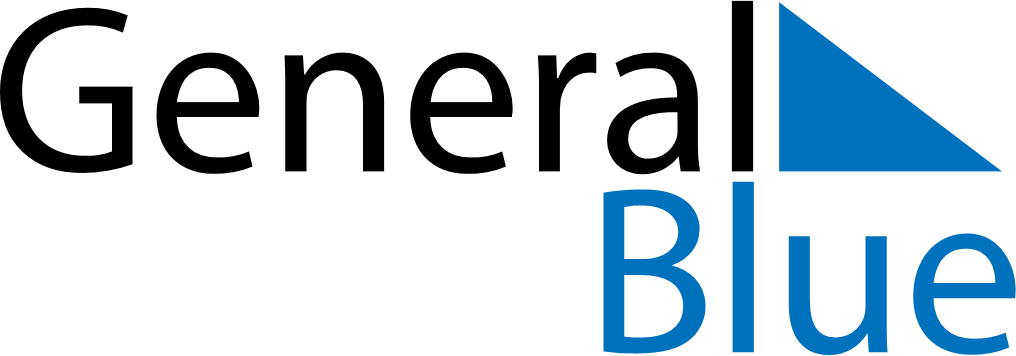 May 2018May 2018May 2018BelizeBelizeSUNMONTUEWEDTHUFRISAT12345Labour Day67891011121314151617181920212223242526Commonwealth Day, Sovereign’s Day2728293031